ПРИКАЗЫВАЮ:Внести в приказ  финансового управления от 25.12.2015   № 33 «О Порядке применения бюджетной классификации Российской Федерации в части, относящейся к бюджету Ханкайского муниципального округа» следующие изменения:Внести изменения в п. 8  Порядка применения бюджетной классификации Российской Федерации в части, относящейся к бюджету Ханкайского муниципального округа,  изложив направление расходов: 70090- Расходы на обустройство прилегающей территории образовательных учрежденийв следующей редакции:70090- Расходы на проведение текущего, капитального ремонта зданий и  помещений и обустройство прилегающей территории образовательных учреждений;Дополнить  п.8 Порядка применения бюджетной классификации Российской Федерации в части, относящейся к бюджету Ханкайского муниципального округа следующими направлениями расходов:L2990 - Реализация федеральной целевой программы "Увековечение памяти погибших при защите Отечества на 2019 - 2024 годы";R3040 - Организация бесплатного горячего питания обучающихся, получающих начальное общее образование в государственных и муниципальных образовательных организациях;55191 – Оснащение образовательных учреждений в сфере культуры (детских школ искусств и училищ) музыкальными инструментами, оборудованием и учебными материалами;92220 - Субсидии бюджетам муниципальных образований Приморского края на организацию физкультурно-спортивной работы по месту жительства;S2220 - Софинансирование расходов на приобретение и поставку спортивного инвентаря, спортивного оборудования и иного имущества для развития массового спорта;70100 - Расходы на капитальный ремонт и благоустройство учреждений культуры;L7500 - Реализация мероприятий по модернизации школьных систем образования;70500 - Развитие спортивной инфраструктуры, находящейся в муниципальной собственности;70600 - Подготовка к организации и  проведению  "Сельских спортивных игр";70700 - Расходы на содержание объектов спортивной инфраструктуры, находящейся в муниципальной собственности;L5190 - Государственная поддержка отрасли культуры на модернизацию  библиотек в части комплектования книжных фондов библиотек муниципальных образований и государственных общедоступных библиотек;00012 - Расходы Резервного фонда администрации Ханкайского муниципального округа, направленные на проведение мероприятий по увековечению памяти военнослужащих, лиц, проходящих службу в войсках национальной гвардии Российской Федерации и имеющих специальное звание полиции, в случае их гибели (смерти) в ходе участия в специальной военной операции на территориях Донецкой Народной Республики, Луганской Народной Республики и Украины, погребение которых осуществляется на территории Ханкайского  муниципального округаВнести в Приложение № 1 к Порядку применения бюджетной классификации Российской Федерации в части, относящейся к бюджету Ханкайского муниципального округа, утвержденному приказом финансового управления от 25.12.2015 года № 33, следующие изменения:	программу 0100000000 дополнить новыми пунктами следующего содержания:непрограммные мероприятия дополнить новым пунктом следующего содержания:2. Довести настоящий приказ до сведения главных распорядителей средств бюджета Ханкайского муниципального округа  и разместить в электронном виде на официальном сайте органов местного самоуправления Ханкайского муниципального округа в течение трех рабочих дней со дня его подписания.3. Обеспечить направление настоящего приказа в Думу Ханкайского муниципального округа  в течение семи рабочих дней со дня его принятия. 4. Настоящий приказ распространяет своё действие на правоотношения, возникающие при составлении, рассмотрении и утверждении местного бюджета на 2022 год и плановый период 2023 -2024 годы.	5. Контроль за исполнением настоящего приказа оставляю за собой.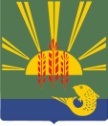 ФИНАНСОВОЕ УПРАВЛЕНИЕАДМИНИСТРАЦИИ ХАНКАЙСКОГО МУНИЦИПАЛЬНОГО ОКРУГА                                                                                                                                                                                                                                                                                                         ПРИМОРСКОГО КРАЯФИНАНСОВОЕ УПРАВЛЕНИЕАДМИНИСТРАЦИИ ХАНКАЙСКОГО МУНИЦИПАЛЬНОГО ОКРУГА                                                                                                                                                                                                                                                                                                         ПРИМОРСКОГО КРАЯФИНАНСОВОЕ УПРАВЛЕНИЕАДМИНИСТРАЦИИ ХАНКАЙСКОГО МУНИЦИПАЛЬНОГО ОКРУГА                                                                                                                                                                                                                                                                                                         ПРИМОРСКОГО КРАЯФИНАНСОВОЕ УПРАВЛЕНИЕАДМИНИСТРАЦИИ ХАНКАЙСКОГО МУНИЦИПАЛЬНОГО ОКРУГА                                                                                                                                                                                                                                                                                                         ПРИМОРСКОГО КРАЯПРИКАЗПРИКАЗПРИКАЗПРИКАЗ№№21с. Камень-Рыболовс. Камень-Рыболовс. Камень-Рыболовс. Камень-РыболовО внесении изменений в приказ  «О Порядке применения бюджетной классификации Российской Федерации в части, относящейся  к бюджету Ханкайского муниципального округа», утвержденный  приказом финансового управления  от 25.12.2015 № 33            О внесении изменений в приказ  «О Порядке применения бюджетной классификации Российской Федерации в части, относящейся  к бюджету Ханкайского муниципального округа», утвержденный  приказом финансового управления  от 25.12.2015 № 33            В соответствии с Бюджетным кодексом Российской Федерации, на основании Приказа Минфина России от 08.06.2020 № 75н «Об утверждении кодов (перечней кодов) бюджетной классификации Российской Федерации на 2022 год (на 2022 год и на плановый период 2023 и 2024 годов)», в целях  организации исполнения бюджета Ханкайского муниципального округаВ соответствии с Бюджетным кодексом Российской Федерации, на основании Приказа Минфина России от 08.06.2020 № 75н «Об утверждении кодов (перечней кодов) бюджетной классификации Российской Федерации на 2022 год (на 2022 год и на плановый период 2023 и 2024 годов)», в целях  организации исполнения бюджета Ханкайского муниципального округаВ соответствии с Бюджетным кодексом Российской Федерации, на основании Приказа Минфина России от 08.06.2020 № 75н «Об утверждении кодов (перечней кодов) бюджетной классификации Российской Федерации на 2022 год (на 2022 год и на плановый период 2023 и 2024 годов)», в целях  организации исполнения бюджета Ханкайского муниципального округаВ соответствии с Бюджетным кодексом Российской Федерации, на основании Приказа Минфина России от 08.06.2020 № 75н «Об утверждении кодов (перечней кодов) бюджетной классификации Российской Федерации на 2022 год (на 2022 год и на плановый период 2023 и 2024 годов)», в целях  организации исполнения бюджета Ханкайского муниципального округа01112700900121270090Расходы на проведение текущего, капитального ремонта зданий и  помещений и обустройство прилегающей территории образовательных учреждений9909900012Расходы Резервного фонда администрации Ханкайского муниципального округа, направленные на проведение мероприятий по увековечению памяти военнослужащих, лиц, проходящих службу в войсках национальной гвардии Российской Федерации и имеющих специальное звание полиции, в случае их гибели (смерти) в ходе участия в специальной военной операции на территориях Донецкой Народной Республики, Луганской Народной Республики и Украины, погребение которых осуществляется на территории Ханкайского  муниципального округаЗам. главы  Администрациимуниципального округа, начальник  финансового управленияО.М. Голубцова